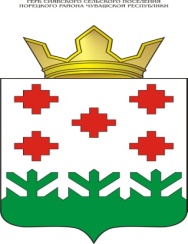 О внесении изменений в  муниципальную программу Сиявского сельского поселения Порецкого района Чувашской Республики «Комплексное развитие сельских территорий Порецкого района Чувашской Республики», утвержденную постановлением администрации Сиявского сельского поселения Порецкого района от  19.02.2021 № 14Администрация Сиявского сельского поселения Порецкого района п о с т а н о в л я е т :Внести в муниципальную программу Сиявского сельского поселения Порецкого района Чувашской Республики «Комплексное развитие сельских территорий Порецкого района Чувашской Республики (далее - программа), утвержденную постановлением администрации Сиявского сельского поселения Порецкого района 19.02.2021 № 14, следующие изменения:В Паспорте программы позицию «Объемы бюджетных ассигнований Муниципальной программы» изложить в следующей редакции:Раздел III программы, изложить в следующей редакции:«Раздел III. Обоснование объема финансовых ресурсов, необходимыхдля реализации Муниципальной программы (с расшифровкойпо источникам финансирования, по этапам и годам ее реализации)       Расходы муниципальной программы формируются за счет средств республиканского бюджета Чувашской Республики, бюджета Сиявского сельского поселения Порецкого района.прогнозируемые объемы бюджетных ассигнований на реализацию мероприятий подпрограммы в 2020 - 2025 годах составляют 6168,6 тыс. рублей, в том числе:в 2020 году – 1319,6 тыс. рублей;в 2021 году – 1981,9 тыс. рублей;в 2022 году – 2867,1 тыс. рублей;в 2023 году - 0,0 тыс. рублей;в 2024 году - 0,0 тыс. рублей;в 2025 году - 0,0 тыс. рублей;из них средства:федерального бюджета – 0,0 тыс. рублей, в том числе:в 2020 году – 0,0 тыс. рублей;в 2021 году – 0,0 тыс. рублей;в 2022 году – 0,0 тыс. рублей;в 2023 году - 0,0 тыс. рублей;в 2024 году - 0,0 тыс. рублей;в 2025 году - 0,0 тыс. рублей;республиканского бюджета Чувашской Республики – 4777,9  тыс. рублей, в том числе:в 2020 году – 1155,7 тыс. рублей;в 2021 году – 1321,6 тыс. рублей;в 2022 году – 2300,6 тыс. рублей;в 2023 году - 0,0 тыс. рублей;в 2024 году - 0,0 тыс. рублей;в 2025 году - 0,0 тыс. рублей;бюджета Сиявского сельского поселения Порецкого района – 1180,5 тыс. рублей, в том числе:в 2020 году – 122,9 тыс. рублей;в 2021 году – 624,6 тыс. рублей;в 2022 году – 433,0 тыс. рублей;в 2023 году - 0,0 тыс. рублей;в 2024 году - 0,0 тыс. рублей;в 2025 году - 0,0 тыс. рублей;внебюджетных источников – 210,2 тыс. рублей, в том числе:в 2020 году – 41,0 тыс. рублей;в 2021 году – 35,7 тыс. рублей;в 2022 году – 133,5 тыс. рублей;в 2023 году - 0,0 тыс. рублей;в 2024 году - 0,0 тыс. рублей;в 2025 году - 0,0 тыс. рублей.»           Объемы финансирования муниципальной программы подлежат ежегодному уточнению исходя из реальных возможностей бюджетов всех уровней.           Ресурсное обеспечение и прогнозная (справочная) оценка расходов за счет всех источников финансирования реализации муниципальной программы приведены в приложении № 2 к муниципальной программе.»Приложение №2 к программе изложить в следующей редакции согласно приложению №1 к настоящему постановлению.В Паспорте подпрограммы «Комплексное развитие сельских территорий Порецкого района Чувашской Республики» позицию «Объемы бюджетных ассигнований подпрограммы» изложить в следующей редакции:Раздел IV подпрограммы, изложить в следующей редакции:«Раздел IV. Обоснование объема финансовых ресурсов, необходимых для реализации подпрограммы          Расходы подпрограммы формируются за счет средств республиканского бюджета Чувашской Республики, местного бюджета и внебюджетных средств.прогнозируемые объемы бюджетных ассигнований на реализацию мероприятий подпрограммы в 2020 - 2025 годах составляют 6168,6  тыс. рублей, в том числе:в 2020 году – 1319,6 тыс. рублей;в 2021 году – 1981,9 тыс. рублей;в 2022 году – 2867,1 тыс. рублей;в 2023 году - 0,0 тыс. рублей;в 2024 году - 0,0 тыс. рублей;в 2025 году - 0,0 тыс. рублей;из них средства:федерального бюджета – 0,0 тыс. рублей, в том числе:в 2020 году – 0,0 тыс. рублей;в 2021 году – 0,0 тыс. рублей;в 2022 году – 0,0 тыс. рублей;в 2023 году - 0,0 тыс. рублей;в 2024 году - 0,0 тыс. рублей;в 2025 году - 0,0 тыс. рублей;республиканского бюджета Чувашской Республики – 4777,9  тыс. рублей, в том числе:в 2020 году – 1155,7 тыс. рублей;в 2021 году – 1321,6 тыс. рублей;в 2022 году – 2300,6 тыс. рублей;в 2023 году - 0,0 тыс. рублей;в 2024 году - 0,0 тыс. рублей;в 2025 году - 0,0 тыс. рублей;бюджета Сиявского сельского поселения Порецкого района – 1180,5  тыс. рублей, в том числе:в 2020 году – 122,9 тыс. рублей;в 2021 году – 624,6 тыс. рублей;в 2022 году – 433,0 тыс. рублей;в 2023 году - 0,0 тыс. рублей;в 2024 году - 0,0 тыс. рублей;в 2025 году - 0,0 тыс. рублей;внебюджетных источников – 210,2 тыс. рублей, в том числе:в 2020 году – 41,0 тыс. рублей;в 2021 году – 35,7 тыс. рублей;в 2022 году – 133,5 тыс. рублей;в 2023 году - 0,0 тыс. рублей;в 2024 году - 0,0 тыс. рублей;в 2025 году - 0,0 тыс. рублей.»Объемы финансирования подпрограммы подлежат ежегодному уточнению исходя из реальных возможностей республиканского бюджета Чувашской Республики, бюджета Сиявского сельского поселения Порецкого района.Ресурсное обеспечение реализации подпрограммы за счет всех источников финансирования приведено в приложении № 1 к настоящей подпрограмме.»Приложение к подпрограмме изложить в редакции согласно приложению №2 к настоящему постановлению.Настоящее постановление вступает в силу со дня его официального опубликования.Врио главы сельского поселения                                                                                          Л.В.НовиковаПриложение № 1к постановлению администрации Сиявского сельскогопоселения Порецкого района от  _02.08_..2022 №67  «Приложение № 2 к муниципальной программе «Комплексное развитие сельских
территорий Порецкого района Чувашской Республики»Ресурсное обеспечение
и прогнозная (справочная) оценка расходов за счет всех источников финансирования реализации муниципальной программы «Комплексное развитие сельских территорий Порецкого района Чувашской Республики»»;Приложение № 2к постановлению администрации Сиявского сельскогопоселения Порецкого района от  02.08..2022 № 67 «Приложение  № 1 к подпрограмме «Создание и развитие инфраструктуры на сельских территориях Порецкого района» муниципальной программы «Комплексное развитие сельских территорий Порецкого района Чувашской Республики»Ресурсное обеспечение
реализации подпрограммы «Создание и развитие инфраструктуры на сельских территориях Порецкого района» муниципальной программы «Комплексное развитие сельских территорий Порецкого района Чувашской Республики»».АдминистрацияСиявского сельского поселенияПорецкого районаЧувашской РеспубликиПОСТАНОВЛЕНИЕ                02 августа.2022 № 67с. СияваЧăваш Республикин       Пăрачкав районĕн    Сиявское ял тăрăхĕн        администрацийĕ               ЙЫШĂНУ         02 августа .2022 № 67        Сиява сали«Объемы финансирования программы с разбивкой по годам реализации программы-прогнозируемые объемы бюджетных ассигнований на реализацию мероприятий подпрограммы в 2020 - 2025 годах составляют 6168,6 тыс. рублей, в том числе:в 2020 году – 1319,6 тыс. рублей;в 2021 году – 1981,9 тыс. рублей;в 2022 году – 2867,1 тыс. рублей;в 2023 году - 0,0 тыс. рублей;в 2024 году - 0,0 тыс. рублей;в 2025 году - 0,0 тыс. рублей;из них средства:федерального бюджета – 0,0 тыс. рублей, в том числе:в 2020 году – 0,0 тыс. рублей;в 2021 году – 0,0 тыс. рублей;в 2022 году – 0,0 тыс. рублей;в 2023 году - 0,0 тыс. рублей;в 2024 году - 0,0 тыс. рублей;в 2025 году - 0,0 тыс. рублей;республиканского бюджета Чувашской Республики – 4777,9 тыс. рублей, в том числе:в 2020 году – 1155,7 тыс. рублей;в 2021 году – 1321,6 тыс. рублей;в 2022 году – 2300,6 тыс. рублей;в 2023 году - 0,0 тыс. рублей;в 2024 году - 0,0 тыс. рублей;в 2025 году - 0,0 тыс. рублей;бюджета Сиявского сельского поселения Порецкого района – 1180,5 тыс. рублей, в том числе:в 2020 году – 122,9 тыс. рублей;в 2021 году – 624,6 тыс. рублей;в 2022 году – 433,0 тыс. рублей;в 2024 году - 0,0 тыс. рублей;в 2025 году - 0,0 тыс. рублей;внебюджетных источников – 210,2 тыс. рублей, в том числе:в 2020 году – 41,0 тыс. рублей;в 2021 году – 35,7 тыс. рублей;в 2022 году – 133,5 тыс. рублей;в 2023 году - 0,0 тыс. рублей;в 2024 году - 0,0 тыс. рублей;в 2025 году - 0,0 тыс. рублей.»«Объемы финансирования реализации подпрограммы с разбивкой по годам реализации подпрограммы-прогнозируемые объемы бюджетных ассигнований на реализацию мероприятий подпрограммы в 2020 - 2025 годах составляют 6168,6 тыс. рублей, в том числе:в 2020 году – 1319,6 тыс. рублей;в 2021 году – 1981,9 тыс. рублей;в 2022 году – 2867,1 тыс. рублей;в 2023 году - 0,0 тыс. рублей;в 2024 году - 0,0 тыс. рублей;в 2025 году - 0,0 тыс. рублей;из них средства:федерального бюджета – 0,0 тыс. рублей, в том числе:в 2020 году – 0,0 тыс. рублей;в 2021 году – 0,0 тыс. рублей;в 2022 году – 0,0 тыс. рублей;в 2023 году - 0,0 тыс. рублей;в 2024 году - 0,0 тыс. рублей;в 2025 году - 0,0 тыс. рублей;республиканского бюджета Чувашской Республики – 4777,9 тыс. рублей, в том числе:в 2020 году – 1155,7 тыс. рублей;в 2021 году – 1321,6 тыс. рублей;в 2022 году – 2300,6 тыс. рублей;в 2023 году - 0,0 тыс. рублей;в 2024 году - 0,0 тыс. рублей;в 2025 году - 0,0 тыс. рублей;бюджета Сиявского сельского поселения Порецкого района – 1180,5 тыс. рублей, в том числе:в 2020 году – 122,9 тыс. рублей;в 2021 году – 624,6 тыс. рублей;в 2022 году – 433,0 тыс. рублей;в 2023 году - 0,0 тыс. рублей;в 2024 году - 0,0 тыс. рублей;в 2025 году - 0,0 тыс. рублей;внебюджетных источников – 210,2 тыс. рублей, в том числе:в 2020 году – 41,0 тыс. рублей;в 2021 году – 35,7 тыс. рублей;в 2022 году – 133,5 тыс. рублей;в 2023 году - 0,0 тыс. рублей;в 2024 году - 0,0 тыс. рублей;в 2025 году - 0,0 тыс. рублей.»СтатусНаименование муниципальной программы (подпрограммы муниципальной программы, основного мероприятия)Код бюджетной классификацииКод бюджетной классификацииИсточники финансированияРасходы по годам, тыс. рублейРасходы по годам, тыс. рублейРасходы по годам, тыс. рублейРасходы по годам, тыс. рублейРасходы по годам, тыс. рублейРасходы по годам, тыс. рублейСтатусНаименование муниципальной программы (подпрограммы муниципальной программы, основного мероприятия)главный распорядитель бюджетных средствцелевая статья расходовИсточники финансирования2020202120222023202420251234567891011Муниципальная программа «Комплексное развитие сельских территорий Порецкого района Чувашской Республики»ххвсего1319,61981,92867,10,00,00,0Муниципальная программа «Комплексное развитие сельских территорий Порецкого района Чувашской Республики»ххфедеральный бюджет0,00,00,00,00,00,0Муниципальная программа «Комплексное развитие сельских территорий Порецкого района Чувашской Республики»ххреспубликанский бюджет Чувашской Республики1155,71321,62300,60,00,00,0Муниципальная программа «Комплексное развитие сельских территорий Порецкого района Чувашской Республики»ххБюджет Сиявского сельского поселения  Порецкого района122,9624,6433,00,00,00,0Муниципальная программа «Комплексное развитие сельских территорий Порецкого района Чувашской Республики»ххвнебюджетные источники41,035,7133,50,00,00,0Подпрограмма«Создание и развитие инфраструктуры на сельских территориях Порецкого района»всего1319,61981,92867,10,00,00,0Подпрограмма«Создание и развитие инфраструктуры на сельских территориях Порецкого района»федеральный бюджет0,00,00,00,00,00,0Подпрограмма«Создание и развитие инфраструктуры на сельских территориях Порецкого района»республиканский бюджет Чувашской Республики1155,71321,62300,60,00,00,0Подпрограмма«Создание и развитие инфраструктуры на сельских территориях Порецкого района»бюджет Сиявского сельского поселения Порецкого района122,9624,6433,00,00,00,0Подпрограмма«Создание и развитие инфраструктуры на сельских территориях Порецкого района»внебюджетные источники41,035,7133,50,00,00,0Основное мероприятие 1«Комплексное обустройство населенных пунктов, расположенных в сельской местности, объектами социальной и инженерной инфраструктуры, а также строительство и реконструкция автомобильных дорог»всего1319,61981,92834,80,00,00,0Основное мероприятие 1«Комплексное обустройство населенных пунктов, расположенных в сельской местности, объектами социальной и инженерной инфраструктуры, а также строительство и реконструкция автомобильных дорог»федеральный бюджет0,00,00,00,00,00,0Основное мероприятие 1«Комплексное обустройство населенных пунктов, расположенных в сельской местности, объектами социальной и инженерной инфраструктуры, а также строительство и реконструкция автомобильных дорог»республиканский бюджет Чувашской Республики1155,71321,62300,60,00,00,0Основное мероприятие 1«Комплексное обустройство населенных пунктов, расположенных в сельской местности, объектами социальной и инженерной инфраструктуры, а также строительство и реконструкция автомобильных дорог»бюджет Сиявского сельского поселения Порецкого района122,9624,6400,70,00,00,0Основное мероприятие 1«Комплексное обустройство населенных пунктов, расположенных в сельской местности, объектами социальной и инженерной инфраструктуры, а также строительство и реконструкция автомобильных дорог»внебюджетные источники41,035,7133,50,00,00,0Основное мероприятие 2«Реализация проектов, направленных на благоустройство и развитие территорий населенных пунктов Чувашской Республики»всего500,0750,00,00,00,00,0федеральный бюджет0,00,00,00,00,00,0республиканский бюджет Чувашской Республики500,0750,00,00,00,00,0бюджет Сиявского сельского поселения Порецкого района0,00,00,00,00,00,0внебюджетные источники0,00,00,00,00,00,0Основное мероприятие 3Реализация мероприятий по благоустройству сельских территорийвсего0,0517,432,30,00,00,0Основное мероприятие 3Реализация мероприятий по благоустройству сельских территорийфедеральный бюджет0,00,00,00,00,00,0Основное мероприятие 3Реализация мероприятий по благоустройству сельских территорийреспубликанский бюджет Чувашской Республики0,00,00,00,00,00,0Основное мероприятие 3Реализация мероприятий по благоустройству сельских территорийбюджет Сиявского сельского поселения Порецкого района0,0517,432,30,00,00,0Основное мероприятие 3Реализация мероприятий по благоустройству сельских территорийвнебюджетные источники0,00,00,00,00,00,0СтатусНаименование подпрограммы муниципальной программы Сиявского сельского поселения Порецкого Чувашской Республики (основного мероприятия, мероприятия)Задача подпрограммы муниципальной программы Чувашской РеспубликиОтветственный исполнитель, соисполнительКод бюджетной классификацииКод бюджетной классификацииКод бюджетной классификацииКод бюджетной классификацииИсточники финансированияРасходы по годам, тыс. рублейРасходы по годам, тыс. рублейРасходы по годам, тыс. рублейРасходы по годам, тыс. рублейРасходы по годам, тыс. рублейРасходы по годам, тыс. рублейСтатусНаименование подпрограммы муниципальной программы Сиявского сельского поселения Порецкого Чувашской Республики (основного мероприятия, мероприятия)Задача подпрограммы муниципальной программы Чувашской РеспубликиОтветственный исполнитель, соисполнительглавный распорядитель бюджетных средствраздел, подразделцелевая статья расходовгруппа (подгруппа) вида расходовИсточники финансирования202020212022202320242025123456789101112131415Подпрограмма«Создание и развитие инфраструктуры на сельских территориях Порецкого района»развитие инженерной и социальной инфраструктуры на сельских территориях, развитие транспортной инфраструктуры на сельских территорияхответственный исполнитель – администрация Сиявского сельского поселения  Порецкого района 9930409, 0503, 0801всего1319,61981,92867,10,00,00,0Подпрограмма«Создание и развитие инфраструктуры на сельских территориях Порецкого района»развитие инженерной и социальной инфраструктуры на сельских территориях, развитие транспортной инфраструктуры на сельских территорияхответственный исполнитель – администрация Сиявского сельского поселения  Порецкого района федеральный бюджет0,00,00,00,00,00,0Подпрограмма«Создание и развитие инфраструктуры на сельских территориях Порецкого района»развитие инженерной и социальной инфраструктуры на сельских территориях, развитие транспортной инфраструктуры на сельских территорияхответственный исполнитель – администрация Сиявского сельского поселения  Порецкого района 9930503,0801республиканский бюджет Чувашской Республики1155,71321,62300,60,00,00,0Подпрограмма«Создание и развитие инфраструктуры на сельских территориях Порецкого района»развитие инженерной и социальной инфраструктуры на сельских территориях, развитие транспортной инфраструктуры на сельских территорияхответственный исполнитель – администрация Сиявского сельского поселения  Порецкого района бюджет Сиявского сельского поселения Порецкого района122,9624,6433,00,00,00,0Подпрограмма«Создание и развитие инфраструктуры на сельских территориях Порецкого района»развитие инженерной и социальной инфраструктуры на сельских территориях, развитие транспортной инфраструктуры на сельских территорияхответственный исполнитель – администрация Сиявского сельского поселения  Порецкого района внебюджетные источники41,035,7133,50,00,00,0Цель «Обеспечение создания комфортных условий жизнедеятельности на сельских территориях»Цель «Обеспечение создания комфортных условий жизнедеятельности на сельских территориях»Цель «Обеспечение создания комфортных условий жизнедеятельности на сельских территориях»Цель «Обеспечение создания комфортных условий жизнедеятельности на сельских территориях»Цель «Обеспечение создания комфортных условий жизнедеятельности на сельских территориях»Цель «Обеспечение создания комфортных условий жизнедеятельности на сельских территориях»Цель «Обеспечение создания комфортных условий жизнедеятельности на сельских территориях»Цель «Обеспечение создания комфортных условий жизнедеятельности на сельских территориях»Цель «Обеспечение создания комфортных условий жизнедеятельности на сельских территориях»Цель «Обеспечение создания комфортных условий жизнедеятельности на сельских территориях»Цель «Обеспечение создания комфортных условий жизнедеятельности на сельских территориях»Цель «Обеспечение создания комфортных условий жизнедеятельности на сельских территориях»Цель «Обеспечение создания комфортных условий жизнедеятельности на сельских территориях»Цель «Обеспечение создания комфортных условий жизнедеятельности на сельских территориях»Цель «Обеспечение создания комфортных условий жизнедеятельности на сельских территориях»Основное мероприятие 1Комплексное обустройство населенных пунктов, расположенных в сельской местности, объектами социальной и инженерной инфраструктуры, а также строительство и реконструкция автомобильных дорогответственный исполнитель – администрация Сиявского сельского Порецкого района9930503А6201S6570всего1319,61981,92834,80,00,00,0Основное мероприятие 1Комплексное обустройство населенных пунктов, расположенных в сельской местности, объектами социальной и инженерной инфраструктуры, а также строительство и реконструкция автомобильных дорогответственный исполнитель – администрация Сиявского сельского Порецкого районафедеральный бюджет0,00,00,00,00,00,0Основное мероприятие 1Комплексное обустройство населенных пунктов, расположенных в сельской местности, объектами социальной и инженерной инфраструктуры, а также строительство и реконструкция автомобильных дорогответственный исполнитель – администрация Сиявского сельского Порецкого районареспубликанский бюджет Чувашской Республики1155,71321,62300,60,00,00,0Основное мероприятие 1Комплексное обустройство населенных пунктов, расположенных в сельской местности, объектами социальной и инженерной инфраструктуры, а также строительство и реконструкция автомобильных дорогответственный исполнитель – администрация Сиявского сельского Порецкого районабюджет Сиявского сельского поселения Порецкого района122,9624,6400,70,00,00,0Основное мероприятие 1Комплексное обустройство населенных пунктов, расположенных в сельской местности, объектами социальной и инженерной инфраструктуры, а также строительство и реконструкция автомобильных дорогответственный исполнитель – администрация Сиявского сельского Порецкого районавнебюджетные источники41,035,7133,50,00,00,0Мероприятие 1.1.Реализация инициативных проектов ответственный исполнитель – администрация Сиявского сельского поселения  Порецкого районавсего1319,61981,92834,80,00,00,0Мероприятие 1.1.Реализация инициативных проектов ответственный исполнитель – администрация Сиявского сельского поселения  Порецкого районафедеральный бюджет0,00,00,00,00,00,0Мероприятие 1.1.республиканский бюджет Чувашской Республики1155,71321,62300,60,00,00,0Мероприятие 1.1.бюджет Сиявского сельского поселения Порецкого района122,9624,6400,70,00,00,0Мероприятие 1.1.внебюджетные источники41,035,7133,50,00,00,0Основное мероприятие  2Реализация проектов, направленных на благоустройство и развитие территорий населенных пунктов Чувашской Республики, за счет дотации на поддержку мер по обеспечению сбалансированности бюджетов за счет средств резервного фонда Правительства Российской Федерацииответственный исполнитель – администрация Сиявского сельского поселения  Порецкого районавсего500,0750,00,00,00,00,0Основное мероприятие  2Реализация проектов, направленных на благоустройство и развитие территорий населенных пунктов Чувашской Республики, за счет дотации на поддержку мер по обеспечению сбалансированности бюджетов за счет средств резервного фонда Правительства Российской Федерацииответственный исполнитель – администрация Сиявского сельского поселения  Порецкого районаФедеральный бюджет 0,00,00,00,00,00,0Основное мероприятие  2Реализация проектов, направленных на благоустройство и развитие территорий населенных пунктов Чувашской Республики, за счет дотации на поддержку мер по обеспечению сбалансированности бюджетов за счет средств резервного фонда Правительства Российской Федерацииответственный исполнитель – администрация Сиявского сельского поселения  Порецкого районаРеспубликанский бюджет500,0750,00,00,00,00,0Основное мероприятие  2Реализация проектов, направленных на благоустройство и развитие территорий населенных пунктов Чувашской Республики, за счет дотации на поддержку мер по обеспечению сбалансированности бюджетов за счет средств резервного фонда Правительства Российской Федерацииответственный исполнитель – администрация Сиявского сельского поселения  Порецкого районаБюджет Сиявского сельского поселения 0,00,00,00,00,00,0Мероприятие 2.1.Реализация проектов, направленных на благоустройство и развитие территорий населенных пунктов Чувашской Республики, за счет дотации на поддержку мер по обеспечению сбалансированности бюджетов за счет средств резервного фонда Правительства Российской ФедерацииРеализация проектов, направленных на благоустройство и развитие территорий населенных пунктов Чувашской Республики, за счет дотации на поддержку мер по обеспечению сбалансированности бюджетов за счет средств резервного фонда Правительства Российской Федерации9930503А62035002Fвсего500,0750,00,00,00,00,0Мероприятие 2.1.Реализация проектов, направленных на благоустройство и развитие территорий населенных пунктов Чувашской Республики, за счет дотации на поддержку мер по обеспечению сбалансированности бюджетов за счет средств резервного фонда Правительства Российской ФедерацииРеализация проектов, направленных на благоустройство и развитие территорий населенных пунктов Чувашской Республики, за счет дотации на поддержку мер по обеспечению сбалансированности бюджетов за счет средств резервного фонда Правительства Российской Федерациифедеральный бюджет0,00,00,00,00,00,0Реализация проектов, направленных на благоустройство и развитие территорий населенных пунктов Чувашской Республики, за счет дотации на поддержку мер по обеспечению сбалансированности бюджетов за счет средств резервного фонда Правительства Российской ФедерацииРеализация проектов, направленных на благоустройство и развитие территорий населенных пунктов Чувашской Республики, за счет дотации на поддержку мер по обеспечению сбалансированности бюджетов за счет средств резервного фонда Правительства Российской Федерацииреспубликанский бюджет Чувашской Республики500,0750,00,00,00,00,0Реализация проектов, направленных на благоустройство и развитие территорий населенных пунктов Чувашской Республики, за счет дотации на поддержку мер по обеспечению сбалансированности бюджетов за счет средств резервного фонда Правительства Российской ФедерацииРеализация проектов, направленных на благоустройство и развитие территорий населенных пунктов Чувашской Республики, за счет дотации на поддержку мер по обеспечению сбалансированности бюджетов за счет средств резервного фонда Правительства Российской Федерациибюджет Сиявского сельского поселения Порецкого района0,00,00,00,00,00,0Реализация проектов, направленных на благоустройство и развитие территорий населенных пунктов Чувашской Республики, за счет дотации на поддержку мер по обеспечению сбалансированности бюджетов за счет средств резервного фонда Правительства Российской ФедерацииРеализация проектов, направленных на благоустройство и развитие территорий населенных пунктов Чувашской Республики, за счет дотации на поддержку мер по обеспечению сбалансированности бюджетов за счет средств резервного фонда Правительства Российской Федерациивнебюджетные источники0,00,00,00,00,00,0Реализация проектов, направленных на благоустройство и развитие территорий населенных пунктов Чувашской Республики, за счет дотации на поддержку мер по обеспечению сбалансированности бюджетов за счет средств резервного фонда Правительства Российской ФедерацииРеализация проектов, направленных на благоустройство и развитие территорий населенных пунктов Чувашской Республики, за счет дотации на поддержку мер по обеспечению сбалансированности бюджетов за счет средств резервного фонда Правительства Российской ФедерацииОсновное мероприятие 3 Реализация мероприятий по благоустройству сельских территорий9930503А620274830всего0,0517,432,30,00,00,0Основное мероприятие 3 Реализация мероприятий по благоустройству сельских территорийфедеральный бюджет0,00,00,00,00,00,0республиканский бюджет Чувашской Республики0,00,00,00,00,00,0бюджет Сиявского сельского поселения Порецкого района0,0517,432,30,00,00,0внебюджетные источники0,00,00,00,00,00,0всего0,0517,432,30,00,00,0Мероприятие 3.1.Строительство объектов инженерной инфраструктуры для модульных фельдшерско-акушерских пунктовфедеральный бюджет0,00,00,00,00,00,0Мероприятие 3.1.Строительство объектов инженерной инфраструктуры для модульных фельдшерско-акушерских пунктовреспубликанский бюджет Чувашской Республики0,00,00,00,00,00,0Мероприятие 3.1.Строительство объектов инженерной инфраструктуры для модульных фельдшерско-акушерских пунктовбюджет Сиявского сельского поселения Порецкого района0,0517,432,30,00,00,0Мероприятие 3.1.Строительство объектов инженерной инфраструктуры для модульных фельдшерско-акушерских пунктоввнебюджетные источники0,00,00,00,00,00,0